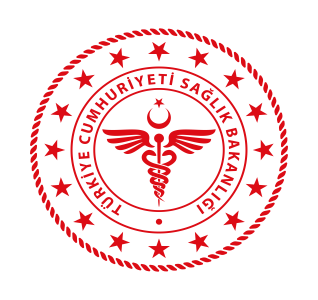 ATAKUM AĞIZ VE DİŞ SAĞLIĞI MERKEZİ
 YILLIK EĞİTİM PLANIATAKUM AĞIZ VE DİŞ SAĞLIĞI MERKEZİ
 YILLIK EĞİTİM PLANIATAKUM AĞIZ VE DİŞ SAĞLIĞI MERKEZİ
 YILLIK EĞİTİM PLANIATAKUM AĞIZ VE DİŞ SAĞLIĞI MERKEZİ
 YILLIK EĞİTİM PLANIATAKUM AĞIZ VE DİŞ SAĞLIĞI MERKEZİ
 YILLIK EĞİTİM PLANIATAKUM AĞIZ VE DİŞ SAĞLIĞI MERKEZİ
 YILLIK EĞİTİM PLANIATAKUM AĞIZ VE DİŞ SAĞLIĞI MERKEZİ
 YILLIK EĞİTİM PLANIATAKUM AĞIZ VE DİŞ SAĞLIĞI MERKEZİ
 YILLIK EĞİTİM PLANIATAKUM AĞIZ VE DİŞ SAĞLIĞI MERKEZİ
 YILLIK EĞİTİM PLANIATAKUM AĞIZ VE DİŞ SAĞLIĞI MERKEZİ
 YILLIK EĞİTİM PLANIATAKUM AĞIZ VE DİŞ SAĞLIĞI MERKEZİ
 YILLIK EĞİTİM PLANIATAKUM AĞIZ VE DİŞ SAĞLIĞI MERKEZİ
 YILLIK EĞİTİM PLANIDokümanın Kodu
EY.PL.01Dokümanın Kodu
EY.PL.01Dokümanın Kodu
EY.PL.01Yayın Tarihi
07.05.2019Yayın Tarihi
07.05.2019Revizyon Tarihi
-Revizyon Tarihi
-Revizyon Numarası
-Revizyon Numarası
-Revizyon Numarası
-Revizyon Numarası
-Sayfa No
1/7Sayfa No
1/7Sayfa No
1/7        BÖLÜM: GENEL  EĞİTİMLER                                                                                                                                                                                                                                                                             YIL:2019        BÖLÜM: GENEL  EĞİTİMLER                                                                                                                                                                                                                                                                             YIL:2019        BÖLÜM: GENEL  EĞİTİMLER                                                                                                                                                                                                                                                                             YIL:2019        BÖLÜM: GENEL  EĞİTİMLER                                                                                                                                                                                                                                                                             YIL:2019        BÖLÜM: GENEL  EĞİTİMLER                                                                                                                                                                                                                                                                             YIL:2019        BÖLÜM: GENEL  EĞİTİMLER                                                                                                                                                                                                                                                                             YIL:2019        BÖLÜM: GENEL  EĞİTİMLER                                                                                                                                                                                                                                                                             YIL:2019        BÖLÜM: GENEL  EĞİTİMLER                                                                                                                                                                                                                                                                             YIL:2019        BÖLÜM: GENEL  EĞİTİMLER                                                                                                                                                                                                                                                                             YIL:2019        BÖLÜM: GENEL  EĞİTİMLER                                                                                                                                                                                                                                                                             YIL:2019        BÖLÜM: GENEL  EĞİTİMLER                                                                                                                                                                                                                                                                             YIL:2019        BÖLÜM: GENEL  EĞİTİMLER                                                                                                                                                                                                                                                                             YIL:2019        BÖLÜM: GENEL  EĞİTİMLER                                                                                                                                                                                                                                                                             YIL:2019        BÖLÜM: GENEL  EĞİTİMLER                                                                                                                                                                                                                                                                             YIL:2019S.N.EĞİTİMİN KONUSUEĞİTİMİN KONUSUAMAÇ HEDEFHEDEFTARİHi  SÜRESİ-YERİTARİHi  SÜRESİ-YERİEĞİTİM VEREN KİŞİEĞİTİME KATILAN GRUPLARYÖNTEMİ      AŞAMALARIYÖNTEMİ      AŞAMALARIGEREKLİ MATERYALLER DEĞERLENDİR ME YÖNTEMİ1İLETİŞİM BECERİLERİ
*Kişiler Arası İletişim*Beden Dili                    *Empati                             *Öfke Kontrolü            *Zor İnsanla Başa Çıkma*Hasta/Hasta Yakınıyla İletişim Öfkeli Hasta/Hasta Yakınıyla İletişimİLETİŞİM BECERİLERİ
*Kişiler Arası İletişim*Beden Dili                    *Empati                             *Öfke Kontrolü            *Zor İnsanla Başa Çıkma*Hasta/Hasta Yakınıyla İletişim Öfkeli Hasta/Hasta Yakınıyla İletişim* Bilgileri Güncellemek ve Çalışanlarımıza Doğru ve Etkili İletişim Becerileri Kazandırmak*Çalışanlarımızın Kendi Aralarında Ve Hasta/ Hasta Yakınlarıyla Doğru   Ve Etkili İletişim Kurma,Öfke Kontrolü Ve Zor İnsanla Başa Çıkma Yöntemlerini Bilmesi.*Çalışanlarımızın Kendi Aralarında Ve Hasta/ Hasta Yakınlarıyla Doğru   Ve Etkili İletişim Kurma,Öfke Kontrolü Ve Zor İnsanla Başa Çıkma Yöntemlerini Bilmesi.06.05.2019  30.10.2019                       Online Eğitim                                         06.05.2019  30.10.2019                       Online Eğitim                                         Online Eğitim*Tüm Personel *Online*Slayt                               *Temel Eğt.*Online*Slayt                               *Temel Eğt.*İnternet                 *Bilgisayar Tablet Vb.*Bölüm Sorumluları İle Değerlendirme                                         *Anket2HASTA HAKLARI EĞİTİMİ
*Hasta Memnuniyeti                                  *Hasta Hakları ve Sorumlulukları                  *Etik ve Hasta Hakları *Hasta Mahremiyeti                                        HASTA HAKLARI EĞİTİMİ
*Hasta Memnuniyeti                                  *Hasta Hakları ve Sorumlulukları                  *Etik ve Hasta Hakları *Hasta Mahremiyeti                                        *Bilgileri Güncellemek ve  Hasta Memnuniyetinin Arttırmak.*Etik ve Hasta Hakları Uygulamaları İle Hasta Memnuniyeti ve Mahremiyetinin Öneminin Bilinmesi*Etik ve Hasta Hakları Uygulamaları İle Hasta Memnuniyeti ve Mahremiyetinin Öneminin Bilinmesi06.05.2019  30.10.2019                       Online Eğitim                                         06.05.2019  30.10.2019                       Online Eğitim                                         Online Eğitim*Tüm Personel  *Online*Slayt                               *Temel Eğt.*Online*Slayt                               *Temel Eğt.*İnternet                 *Bilgisayar Tablet Vb.*Bölüm Sorumluları İle Değerlendirme                                         *Anket3 HASTA GÜVENLİĞİ EĞİTİMLERİ                             *Hasta Kimlik Tanımlayıcılarının  Kullanımı ve Hasta Kimliğinin doğrulanması                                                                                                                                    HASTA GÜVENLİĞİ EĞİTİMLERİ                             *Hasta Kimlik Tanımlayıcılarının  Kullanımı ve Hasta Kimliğinin doğrulanması                                                                                                                                   *Doğru Tıbbi İşlemin Doğru kişiye yapılmasını Sağlamak.*Hasta Kimlik Tanımlayıcılarının  Kullanımı Ve Hasta Kimliğinin Doğrulanmasının Bilinmesi.                                                                                                                                 *Hasta Kimlik Tanımlayıcılarının  Kullanımı Ve Hasta Kimliğinin Doğrulanmasının Bilinmesi.                                                                                                                                 06.05.2019  30.10.2019                       Online Eğitim                                         06.05.2019  30.10.2019                       Online Eğitim                                         Online Eğitim*Tüm Personel        *Online*Slayt                               *Temel Eğt.*Online*Slayt                               *Temel Eğt.*İnternet                 *Bilgisayar Tablet Vb.*Bölüm Sorumluları İle Değerlendirme                                         *Anket4  HASTA GÜVENLİĞİ EĞİTİMLERİ                            * Mavi Kod                                                                       *Pembe kod                                HASTA GÜVENLİĞİ EĞİTİMLERİ                            * Mavi Kod                                                                       *Pembe kod                              * Bilgileri Güncellemek ve Uygulamaların Doğru Güvenli  Yapılmasının Sağlanmak*Kodların Anlamı, Kod Başlatma ve Sonlandırmanın Tüm Çalışanlar Tarafından Bilinmesi.*Kodların Anlamı, Kod Başlatma ve Sonlandırmanın Tüm Çalışanlar Tarafından Bilinmesi.06.05.2019  30.10.2019                       Online Eğitim                                         06.05.2019  30.10.2019                       Online Eğitim                                         Online Eğitim*Tüm Personel  *Online*Slayt                               *Temel Eğt.*Online*Slayt                               *Temel Eğt.*İnternet                 *Bilgisayar Tablet Vb.*Bölüm Sorumluları İle Değerlendirme                                         *Anket5ÇALIŞAN GÜVENLİĞİ EĞİTİMLERİ                                          *Radyasyon güvenliği                                                                          ÇALIŞAN GÜVENLİĞİ EĞİTİMLERİ                                          *Radyasyon güvenliği                                                                          * Radyasyona Karşı Çalışanların Ve  Hastaların Korunması*Radyasyon İle İlgili Risklerin Ve Bunlara Karşı Alınacak Koruyucu  Önlemlerin Bilinmesi *Radyasyon İle İlgili Risklerin Ve Bunlara Karşı Alınacak Koruyucu  Önlemlerin Bilinmesi              06.03.2019  30.10.2019                       Online Eğitim                                                      06.03.2019  30.10.2019                       Online Eğitim                                         Online Eğitim*Tüm Personel                       *Online*Slayt                               *Temel Eğt.                     *Online*Slayt                               *Temel Eğt.*İnternet                 *Bilgisayar Tablet Vb.*Bölüm Sorumluları İle Değerlendirme                                         *Anket6ÇALIŞAN HAKLARI VE GÜVENLİĞİ EĞT.   *Mobing                                                                                                                                                                             *Beyaz kod                                                    *Tükenmişlik Sendromu                                *Stres Yönetimi           ÇALIŞAN HAKLARI VE GÜVENLİĞİ EĞT.   *Mobing                                                                                                                                                                             *Beyaz kod                                                    *Tükenmişlik Sendromu                                *Stres Yönetimi           *Çalışanlarımızın Haklarını Öğrenmeleri                                                *Çalışan Güvenliğini Sağlamak.*Beyaz Kod un Anlamı , Kod Başlatma ve Sonlandırmanın Tüm Çalışanlar Tarafın dan Bilinmesi.Mobing Halinde Ne Yapıla cağının Bilinmesi.Stres ve  Tükenmişlik Sendromu İle  Başa Çıkma Yollarının Bilinmesi                                                               *Beyaz Kod un Anlamı , Kod Başlatma ve Sonlandırmanın Tüm Çalışanlar Tarafın dan Bilinmesi.Mobing Halinde Ne Yapıla cağının Bilinmesi.Stres ve  Tükenmişlik Sendromu İle  Başa Çıkma Yollarının Bilinmesi                                                               06.05.2019  30.10.2019                       Online Eğitim                                         06.05.2019  30.10.2019                       Online Eğitim                                         Online Eğitim* Tüm Personel  *Online*Slayt                               *Temel Eğt.*Online*Slayt                               *Temel Eğt.*İnternet                 *Bilgisayar Tablet Vb.*Bölüm Sorumluları İle Değerlendirme                                         *Anket7SKS VERSİYON/3 EĞT.*Hasta Rızasının Alınması                       (Aydınlatılmış Onam)*Hasta Dosyası ve önemiSKS VERSİYON/3 EĞT.*Hasta Rızasının Alınması                       (Aydınlatılmış Onam)*Hasta Dosyası ve önemi* Bilgileri Güncellemek ve Uygulamaların Doğru Güvenli  Yapılmasının Sağlanmak.                                                                                   *Aydınlatılmış Onam Formunun Nasıl Doldurulacağının  Bilinmesi                          *Hasta Dosyalarına Nitelikli Veri Girişi ve Kayıtların Güvenliğinin nasıl sağlanacağı nın bilinmesi*Aydınlatılmış Onam Formunun Nasıl Doldurulacağının  Bilinmesi                          *Hasta Dosyalarına Nitelikli Veri Girişi ve Kayıtların Güvenliğinin nasıl sağlanacağı nın bilinmesi06.05.2019  30.10.2019                       Online Eğitim                                         06.05.2019  30.10.2019                       Online Eğitim                                         Online Eğitim*Hekimler* Klinik ÇalışanlarıOnline *Slayt                            *Temel EğtOnline *Slayt                            *Temel Eğt*İnternet                 *Bilgisayar Tablet Vb.*Bölüm Sorumluları İle Değerlendirme                                         *Anket8 SKS VERSİYON/3 EĞT.*Güvenlik Raporlama Sistemi     (İstenmeyen  Olay Bildirimleri) SKS VERSİYON/3 EĞT.*Güvenlik Raporlama Sistemi     (İstenmeyen  Olay Bildirimleri)* Bilgileri Güncellemek ve Uygulamaların Doğru Güvenli  Yapılmasının Sağlanmak.                                                                                   * İstenmeyen  Olay Bildirimlerinin Nasıl Yapılacağının Bilinmesi                           *Hataların Tespiti ve Benzer Olayların Oluşmasının Engellenmesi.* İstenmeyen  Olay Bildirimlerinin Nasıl Yapılacağının Bilinmesi                           *Hataların Tespiti ve Benzer Olayların Oluşmasının Engellenmesi.01.03.2019  30.10.2019                       Online Eğitim                                         01.03.2019  30.10.2019                       Online Eğitim                                         Online Eğitim* Tüm Personel  *Online *Slayt                            *Temel Eğt*Online *Slayt                            *Temel Eğt*İnternet                 *Bilgisayar Tablet Vb.*Bölüm Sorumluları İle Değerlendirme                                         *Anket9SKS VERSİYON/3 EĞT.Tehlikeli Madde sınıf ve Simgeleri                                                             SKS VERSİYON/3 EĞT.Tehlikeli Madde sınıf ve Simgeleri                                                             * Tehlikeli Maddelerin Güvenli Kullanımının Sağlanması.                                                                                                                                                                                                                                                                                                                                                                                                                                                                                                                                                                                                                                                                                                                                                                                                                                                                                                                                                                                                                                           *Tehlikeli Madde Sınıf Ve Simgelerinin Bilinmesi                                                            *Tehlikeli Madde Sınıf Ve Simgelerinin Bilinmesi                                                            06.05.2019  30.10.2019                       Online Eğitim                                         06.05.2019  30.10.2019                       Online Eğitim                                         Online Eğitim*Tüm Personel  *Online *Slayt                            *Temel Eğt.*Online *Slayt                            *Temel Eğt.*İnternet                 *Bilgisayar Tablet Vb.*Bölüm Sorumluları İle Değerlendirme                                         *Anket10VERİMLİLİK YERİNDE DEĞ.EĞT.*MHRSVERİMLİLİK YERİNDE DEĞ.EĞT.*MHRS * Bilgileri Güncellemek ve Uygulamaların Doğru Güvenli  Yapılmasının Sağlanmak.                                                                                   *MHRS Uygulamasının  Bilinmesi*MHRS Uygulamasının  Bilinmesi06.05.201930.10.2019                       Online Eğitim06.05.201930.10.2019                       Online EğitimOnline Eğitim*Tüm Personel  *Online *Slayt                            *Temel Eğt.*Online *Slayt                            *Temel Eğt.*Projektör                           *Bilgisayar*Bölüm Sorumluları İle Değerlendirme                                         *Anket11*ANNE SÜTÜ VE EMZİRME TEKNİKLERİ     *ANNE SÜTÜ VE EMZİRME TEKNİKLERİ     * Konu Hakkında Bilgilendirmek Ve Farkındalık Oluşturmak.*ANNE SÜTÜ VE EMZİRME Tekniklerinin Bilinmesi*ANNE SÜTÜ VE EMZİRME Tekniklerinin Bilinmesi06.05.2019  30.10.2019                       Online Eğitim                                         06.05.2019  30.10.2019                       Online Eğitim                                         Online Eğitim*Tüm Personel  .*Online *Slayt                            *Temel Eğt .*Online *Slayt                            *Temel Eğt .*İnternet                 *Bilgisayar Tablet Vb.*Bölüm Sorumluları İle Değerlendirme                                         *Anket12 * SAĞLIKLI BESLENME                        * SAĞLIKLI BESLENME                       * Konu Hakkında Bilgilendirmek Ve Farkındalık Oluşturmak.*Sağlıklı Beslenme İçin Neleryapılması Gerktiğinin Bilinmesi*Sağlıklı Beslenme İçin Neleryapılması Gerktiğinin Bilinmesi06.05.2019  30.10.2019                       Online Eğitim                                         06.05.2019  30.10.2019                       Online Eğitim                                         Online Eğitim*Tüm Personel  *Online *Slayt                            *Temel Eğt*Online *Slayt                            *Temel Eğt*İnternet                 *Bilgisayar Tablet Vb.*Bölüm Sorumluları İle Değerlendirme                                         *Anket13 *KADIN ERKEK FIRSAT EŞİTLİĞİ KADINA YÖNELİK ŞİDDET       *KADIN ERKEK FIRSAT EŞİTLİĞİ KADINA YÖNELİK ŞİDDET      * Konu Hakkında Bilgilendirmek Ve Farkındalık Oluşturmak.*Ülkemizde Kadın Erkek Fırsat Eşitliği Konularında Yapılan Çalışmaların Ve Kadına Yönelik Şiddet İçin Alınan Önlemlerin Bilinmesi*Ülkemizde Kadın Erkek Fırsat Eşitliği Konularında Yapılan Çalışmaların Ve Kadına Yönelik Şiddet İçin Alınan Önlemlerin Bilinmesi06.05.2019  30.10.2019                       Online Eğitim                                         06.05.2019  30.10.2019                       Online Eğitim                                         Online Eğitim*Tüm Personel  *Online *Slayt                            *Temel Eğt*Online *Slayt                            *Temel Eğt*İnternet                 *Bilgisayar Tablet Vb.*Bölüm Sorumluları İle Değerlendirme                                         *Anket14*ENERJİ YÖNETİMİ VE ENERJİ VERİMLİLİĞİ*ENERJİ YÖNETİMİ VE ENERJİ VERİMLİLİĞİ* Konu Hakkında Bilgilendirmek ve Farkındalık Oluşturmak.*Enerji Yönetimi Ve Verimli Enerji Kullanımı Üzerimize Ne Gibi Görevler Düştüğünün Bilinmesi*Enerji Yönetimi Ve Verimli Enerji Kullanımı Üzerimize Ne Gibi Görevler Düştüğünün Bilinmesi06.05.2019  30.10.2019                       Online Eğitim                                         06.05.2019  30.10.2019                       Online Eğitim                                         Online Eğitim*Tüm Personel  *Online *Slayt                            *Temel Eğt*Online *Slayt                            *Temel Eğt*İnternet                 *Bilgisayar Tablet Vb.*Bölüm Sorumluları İle Değerlendirme                                         *Anket15*İÇ KONTROL*İÇ KONTROL* Konu Hakkında Bilgilendirmek ve Farkındalık Oluşturmak.* İç Kontrol Nedir? Ne  Değildir Bilinmesi* İç Kontrol Nedir? Ne  Değildir Bilinmesi06.05.2019  30.10.2019                       Online Eğitim                                         06.05.2019  30.10.2019                       Online Eğitim                                         Online Eğitim*Tüm Personel  *Online *Slayt                            *Temel Eğt*Online *Slayt                            *Temel Eğt*İnternet                 *Bilgisayar Tablet Vb.*Bölüm Sorumluları İle Değerlendirme                                         *Anket16ÖZEL GÜN VE HAFTALAR     *Verem Eğitim Ve Propaganda Haftası                                                       *Verem (Tüberküloz)                                                        ÖZEL GÜN VE HAFTALAR     *Verem Eğitim Ve Propaganda Haftası                                                       *Verem (Tüberküloz)                                                        *  Konu Hakkında Bilgilendirmek ve Farkındalık Oluşturmak.*TBC Den Korunma Yollarının Öğrenilmesi.*TBC Den Korunma Yollarının Öğrenilmesi.06.03.2019  30.10.2019                       Online Eğitim                                         06.03.2019  30.10.2019                       Online Eğitim                                         Online Eğitim*Tüm Personel  *Online *Slayt                            *Temel Eğt .*Online *Slayt                            *Temel Eğt .*İnternet                 *Bilgisayar Tablet Vb.*Bölüm Sorumluları İle Değerlendirme                                         *Anket17ÖZEL GÜN VE HAFTALAR     *Kanser Haftası*KanserÖZEL GÜN VE HAFTALAR     *Kanser Haftası*Kanser* Konu Hakkında Bilgilendirmek ve Farkındalık Oluşturmak.*Kanserde Tedavi İçin Erken Tanının Önemi ve Kanserden Korunma Yollarının  Bilinmesi*Kanserde Tedavi İçin Erken Tanının Önemi ve Kanserden Korunma Yollarının  Bilinmesi06.05.2019  30.10.2019                       Online Eğitim                                         06.05.2019  30.10.2019                       Online Eğitim                                         Online Eğitim*Tüm Personel  *Online *Slayt                          *Temel Eğt*Online *Slayt                          *Temel Eğt*İnternet                 *Bilgisayar Tablet Vb.*Bölüm Sorumluları İle Değerlendirme                                         *Anket18ÖZEL GÜN VE HAFTALAR     *Dünya Astımlılar Günü*AstımÖZEL GÜN VE HAFTALAR     *Dünya Astımlılar Günü*Astım* Konu Hakkında Bilgilendirmek ve Farkındalık Oluşturmak.*Astım Hastalığı Nedir? Tanı ve Tedavi Yöntemleri Nelerdir Bilinmesi*Astım Hastalığı Nedir? Tanı ve Tedavi Yöntemleri Nelerdir Bilinmesi06.05.2019  30.10.2019                       Online Eğitim                                         06.05.2019  30.10.2019                       Online Eğitim                                         Online Eğitim*Tüm Personel  *Online *Slayt                            *Temel Eğt*Online *Slayt                            *Temel Eğt*İnternet                 *Bilgisayar Tablet Vb.*Bölüm Sorumluları İle Değerlendirme                                         *Anket19ÖZEL GÜN VE HAFTALAR     * Dünya Sepsis Günü                                        *SepsisÖZEL GÜN VE HAFTALAR     * Dünya Sepsis Günü                                        *Sepsis* Konu Hakkında Bilgilendirmek ve Farkındalık Oluşturmak.*Sepsis Nedir? Neden Önemlidir Bilinmesi*Sepsis Nedir? Neden Önemlidir Bilinmesi06.05.2019  30.10.2019                       Online Eğitim                                         06.05.2019  30.10.2019                       Online Eğitim                                         Online Eğitim*Tüm Personel  *Online *Slayt                            *Temel Eğt*Online *Slayt                            *Temel Eğt*İnternet                 *Bilgisayar Tablet Vb.*Bölüm Sorumluları İle Değerlendirme                                         *Anket20ÖZEL GÜN VE HAFTALAR     * 3–9 Kasım Organ Bağışı Haftası*Organ ve Doku Nakli Organ BağışıÖZEL GÜN VE HAFTALAR     * 3–9 Kasım Organ Bağışı Haftası*Organ ve Doku Nakli Organ Bağışı* Konu Hakkında Bilgilendirmek ve Farkındalık Oluşturmak.*Organ Bağışın Öneminin Bilinmesi Hastanemizde Organ Bağışı Biriminin Tanıtılarak Organ Bağışının Arttırılması*Organ Bağışın Öneminin Bilinmesi Hastanemizde Organ Bağışı Biriminin Tanıtılarak Organ Bağışının Arttırılması06.05.2019  30.10.2019                       Online Eğitim                                         06.05.2019  30.10.2019                       Online Eğitim                                         Online Eğitim*Tüm Personel  *Online *Slayt                            *Temel Eğt*Online *Slayt                            *Temel Eğt*İnternet                 *Bilgisayar Tablet Vb.*Bölüm Sorumluları İle Değerlendirme                                         *Anket21ÖZEL GÜN VE HAFTALAR                                         *Dünya Diyabet Günü                                       *Diyabet             ÖZEL GÜN VE HAFTALAR                                         *Dünya Diyabet Günü                                       *Diyabet             * Konu Hakkında Bilgilendirmek ve Farkındalık Oluşturmak.*Diyabet Hastalığı Nedir? Tanı ve Tedavi Yöntemleri Nelerdir? Korunma Yolları Nelerdir Bilinmesi*Diyabet Hastalığı Nedir? Tanı ve Tedavi Yöntemleri Nelerdir? Korunma Yolları Nelerdir Bilinmesi06.05.2019  30.10.2019                       Online Eğitim                                         06.05.2019  30.10.2019                       Online Eğitim                                         Online Eğitim*Tüm Personel  .*Online *Slayt                            *Temel Eğt.*Online *Slayt                            *Temel Eğt.*İnternet                 *Bilgisayar Tablet Vb.*Bölüm Sorumluları İle Değerlendirme                                         *Anket22ÖZEL GÜN VE HAFTALAR                                         *Dünya KOAH Günü    *KOAH                ÖZEL GÜN VE HAFTALAR                                         *Dünya KOAH Günü    *KOAH                * Konu Hakkında Bilgilendirmek ve Farkındalık Oluşturmak.*KOAH Hastalığı Nedir? Tanı ve Tedavi Yöntemleri Nelerdir? Korunma Yolları Nelerdir Bilinmesi*KOAH Hastalığı Nedir? Tanı ve Tedavi Yöntemleri Nelerdir? Korunma Yolları Nelerdir Bilinmesi06.05.2019  30.10.2019                       Online Eğitim                                         06.05.2019  30.10.2019                       Online Eğitim                                         Online Eğitim*Tüm Personel  *Online *Slayt                            *Temel Eğt*Online *Slayt                            *Temel Eğt*İnternet                 *Bilgisayar Tablet Vb.*Bölüm Sorumluları İle Değerlendirme                                         *Anket23ÖZEL GÜN VE HAFTALAR                                         *  Dünya AIDS Günü      *AIDS              ÖZEL GÜN VE HAFTALAR                                         *  Dünya AIDS Günü      *AIDS              * Konu Hakkında Bilgilendirmek ve Farkındalık Oluşturmak.*AIDS Nedir? Tanı ve Tedavi Yöntemleri Nelerdir? Korunma Yolları Nelerdir Bilinmesi*AIDS Nedir? Tanı ve Tedavi Yöntemleri Nelerdir? Korunma Yolları Nelerdir Bilinmesi06.05.2019  30.10.2019                       Online Eğitim                                         06.05.2019  30.10.2019                       Online Eğitim                                         Online Eğitim*Tüm Personel  *Online *Slayt                            *Temel Eğt*Online *Slayt                            *Temel Eğt*İnternet                 *Bilgisayar Tablet Vb.*Bölüm Sorumluları İle Değerlendirme                                         *Anket24ÖZEL GÜN VE HAFTALAR                                         * İnsan Hakları ve Demokrasi Haftası                                                                      *İnsan HaklarıÖZEL GÜN VE HAFTALAR                                         * İnsan Hakları ve Demokrasi Haftası                                                                      *İnsan Hakları* Konu Hakkında Bilgilendirmek ve Farkındalık Oluşturmak.*Dünyada ve Ülkemizde İnsan Hakları Nelerdir Bilinmesi*Dünyada ve Ülkemizde İnsan Hakları Nelerdir Bilinmesi06.05.2019  30.10.2019                       Online Eğitim                                         06.05.2019  30.10.2019                       Online Eğitim                                         Online Eğitim*Tüm Personel*Online *Slayt                            *Temel Eğt*Online *Slayt                            *Temel Eğt*İnternet                 *Bilgisayar Tablet Vb.*Bölüm Sorumluları İle Değerlendirme                                         *Anket25ENGELLİLİK VE FARKINDALIK*Engellilerle Etkili İletişimENGELLİLİK VE FARKINDALIK*Engellilerle Etkili İletişim*Hastanemizde Engelli Hastalarımıza Verilen Hizmet Kalitesini Arttırmak.*Engellilerle Etkili İletişim Yöntemlerinin Bilinmesi*Engellilerle Etkili İletişim Yöntemlerinin Bilinmesi06.05.201930.10.2019                       Online Eğitim06.05.201930.10.2019                       Online EğitimOnline Eğitim*Tüm Personel*Slayt                          *Temel Eğt.*Slayt                          *Temel Eğt.*Projektör                           *Bilgisayar*Bölüm Sorumluları İle Değerlendirme                                         *Anket26SKS VERSİYON/3 EĞT.*Doku Örneklerinin Transferi Ve Laboratuvara TeslimiSKS VERSİYON/3 EĞT.*Doku Örneklerinin Transferi Ve Laboratuvara Teslimi* Bilgileri Güncellemek ve Uygulamaların Doğru Güvenli  Yapılmasının Sağlanmak.                                                                                                                                                                                                        *Patolojik Materyalin Alınması ve Transferi  Talimatının Bilinmesi *Patolojik Materyalin Alınması ve Transferi  Talimatının Bilinmesi 06.05.201930.10.2019                       Online Eğitim06.05.201930.10.2019                       Online EğitimOnline Eğitim*İlgili Alanda Çalışan SHS ve Diğer Personel*Slayt                          *Temel Eğt.*Slayt                          *Temel Eğt.*Projektör                           *Bilgisayar*Bölüm Sorumluları İle Değerlendirme                                         *Anket27SKS/VERİMLİLİK DEĞ. ECZANE EĞİTİMLERİ                              *Akılcı İlaç Kullanımı                                                   *İlaçların Stabilitesi                                            *İlaç Geçimsizliği                                                *İlaç-İlaç Etkileşimi  İlaç- BesinEtkileşimi                                                        *Yüksek Riskli İlaçlar Ve Kullanımında Dikkat Edilmesi Gereken Hususlar  *Tehlikeli İlaçların Güvenli Uygulamaları        *Bölünebilir Ve Ezilebilir İlaçlar                                                       *Tıbbi Sarf Malzemelerinde Olumsuz Olay Ve Olumsuz Olay Bildirimi                               *İlaç Hazırlama Teknikleri                           *Özel Saklama Koşullarına Sahip İlaçlar (Soğuk Zincire Tabi İlaçlar, Işıktan Korunması Gereken İlaçlar Vb.)   *İlaç ve Tıbbi Sarf Malzeme Depolama Koşulları                                                                       *Akılcı Antibiyotik Kullanımı                              *İlaçların Güvenli Transferi veTehlikeli İlaç Kırılmalarına Müdahale                               * Advers Etki ve Advers Etki Bildirimi SKS/VERİMLİLİK DEĞ. ECZANE EĞİTİMLERİ                              *Akılcı İlaç Kullanımı                                                   *İlaçların Stabilitesi                                            *İlaç Geçimsizliği                                                *İlaç-İlaç Etkileşimi  İlaç- BesinEtkileşimi                                                        *Yüksek Riskli İlaçlar Ve Kullanımında Dikkat Edilmesi Gereken Hususlar  *Tehlikeli İlaçların Güvenli Uygulamaları        *Bölünebilir Ve Ezilebilir İlaçlar                                                       *Tıbbi Sarf Malzemelerinde Olumsuz Olay Ve Olumsuz Olay Bildirimi                               *İlaç Hazırlama Teknikleri                           *Özel Saklama Koşullarına Sahip İlaçlar (Soğuk Zincire Tabi İlaçlar, Işıktan Korunması Gereken İlaçlar Vb.)   *İlaç ve Tıbbi Sarf Malzeme Depolama Koşulları                                                                       *Akılcı Antibiyotik Kullanımı                              *İlaçların Güvenli Transferi veTehlikeli İlaç Kırılmalarına Müdahale                               * Advers Etki ve Advers Etki Bildirimi *İlaç ve Sarf Malzemelerinin  Güvenli Kullanımının Sağlanması*Doğru İlacı, Doğru Dozda, Doğru Zamanda ve Doğru Hastaya Uygulayarak, Yanlış İlaç Kullanımından Kaynaklı Zararları  ve  İlaçların Yan Etkilerinin Önlenmesi. İlaç Maliyetlerini Azaltmak  *Doğru İlacı, Doğru Dozda, Doğru Zamanda ve Doğru Hastaya Uygulayarak, Yanlış İlaç Kullanımından Kaynaklı Zararları  ve  İlaçların Yan Etkilerinin Önlenmesi. İlaç Maliyetlerini Azaltmak      06.05.2019  30.10.2019                       Online Eğitim                                             06.05.2019  30.10.2019                       Online Eğitim                                         Online Eğitim*Shs Per.*Eczane Depo Personeli*Slayt                          *Temel Eğt*Slayt                          *Temel Eğtİnternet                 *Bilgisayar Tablet Vb.*Bölüm Sorumluları İle Değerlendirme                                         *Anket  28SKS/VERİMLİLİK DEĞ. HASTA KABUL YÖNLENDİRME/DANIŞMA PER. EĞT.*Hizmet Sunum Süreçleri  *Hasta Kayıt İşlemleri( Kimlik Doğrulama, Rumuz Hasta Kaydı,SMS Bilgilendirme)                                  *Hasta memnuniyeti, Hasta Hakları ve Sorumlulukları                                                     *Kişiler Arası iletişim,İletişim becerileri, Hasta ve Hasta Yakınıyla İletişim*Hasta YönlendirmeSKS/VERİMLİLİK DEĞ. HASTA KABUL YÖNLENDİRME/DANIŞMA PER. EĞT.*Hizmet Sunum Süreçleri  *Hasta Kayıt İşlemleri( Kimlik Doğrulama, Rumuz Hasta Kaydı,SMS Bilgilendirme)                                  *Hasta memnuniyeti, Hasta Hakları ve Sorumlulukları                                                     *Kişiler Arası iletişim,İletişim becerileri, Hasta ve Hasta Yakınıyla İletişim*Hasta Yönlendirme* Bilgileri Güncellemek ve Uygulamaların Doğru Güvenli  Yapılmasının Sağlanmak.                                                                                                                                                                                                        *İlgili Birimlerde Hizmet Kalitesini Yükselterek Hasta Memnuniyetinin Arttırılması.                                                                *İlgili Birimlerde Hizmet Kalitesini Yükselterek Hasta Memnuniyetinin Arttırılması.                                                                Ekim 2019                                40+40 Dk.                    Eğitim SalonuEkim 2019                                40+40 Dk.                    Eğitim SalonuOnline Eğitim +                                            Kalite Bir. Sor.                               Bil. İşl. Sor.Hasta Hakları Sor.Per.                           Danışma Ve Hasta Yön. Hastakabul,  Röntgen Kayıt)  *Slayt                          *Temel Eğt.*Slayt                          *Temel Eğt.*Projektör                           *Bilgisayar*Bölüm Sorumluları İle Değerlendirme                                         *Anket28BİYOMEDİKAL DAYANIKLI TAŞINIRLARA YÖNELİK KULLANICI EĞİTİMLERİ                                                    *Sterilizasyon BirimiBİYOMEDİKAL DAYANIKLI TAŞINIRLARA YÖNELİK KULLANICI EĞİTİMLERİ                                                    *Sterilizasyon Birimi*Bilgileri Güncellemek.  Cihazların Güvenli ve Verimli Kullanımını Sağlamak.*Biyomedikal Cihazların Kullanma , Bakım ve arıza durumlarında ne yapılacağının bilinmesi  *Biyomedikal Cihazların Kullanma , Bakım ve arıza durumlarında ne yapılacağının bilinmesi  Ekim 2019   MSÜ Bir.Ekim 2019   MSÜ Bir.MSü Sor.Pers. İbrahim AKGÜLMSÜ Pers.*Uygulamalı *Temel Eğt.*Uygulamalı *Temel Eğt.Biyomedikal Cihaz*Bölüm Sorumluları İle Değerlendirme                                        30*BİYOMEDİKAL DAYANIKLI TAŞINIRLARA YÖNELİK KULLANICI EĞİTİMLERİ                            *Protez Lab.*BİYOMEDİKAL DAYANIKLI TAŞINIRLARA YÖNELİK KULLANICI EĞİTİMLERİ                            *Protez Lab.*Bilgileri Güncellemek.  Cihazların Güvenli ve Verimli Kullanımını Sağlamak.*Biyomedikal Cihazların Kullanma , Bakım ve arıza durumlarında ne yapılacağının bilinmesi  *Biyomedikal Cihazların Kullanma , Bakım ve arıza durumlarında ne yapılacağının bilinmesi  Ekim  2019Protez Lab.Ekim  2019Protez Lab.Baş.Tek. Mustafa ŞAHİN                   Protez Lab . Pers.*Uygulamalı *Temel Eğt.*Uygulamalı *Temel Eğt.Biyomedikal Cihaz *Bölüm Sorumluları İle Değerlendirme                                        31BİYOMEDİKAL DAYANIKLI TAŞINIRLARA YÖNELİK KULLANICI EĞİTİMLERİ                            *Röntgen BirimiBİYOMEDİKAL DAYANIKLI TAŞINIRLARA YÖNELİK KULLANICI EĞİTİMLERİ                            *Röntgen Birimi*Bilgileri Güncellemek.  Cihazların Güvenli ve Verimli Kullanımını Sağlamak.*Biyomedikal Cihazların Kullanma , Bakım ve arıza durumlarında ne yapılacağının bilinmesi  *Biyomedikal Cihazların Kullanma , Bakım ve arıza durumlarında ne yapılacağının bilinmesi  Eylül- 2019  Röntgen Bir.Eylül- 2019  Röntgen Bir.Rötgen Birim Sorumlu Tek.Röntgen Pers.             *Uygulamalı *Temel Eğt.             *Uygulamalı *Temel Eğt.                   Biyomedikal Cihaz*Bölüm Sorumluları İle Değerlendirme                                       32 *BİYOMEDİKAL DAYANIKLI TAŞINIRLARA YÖNELİK KULLANICI EĞİTİMLERİ                            *Entegre Klinikler *BİYOMEDİKAL DAYANIKLI TAŞINIRLARA YÖNELİK KULLANICI EĞİTİMLERİ                            *Entegre Klinikler*Bilgileri Güncellemek.  Cihazların Güvenli ve Verimli Kullanımını Sağlamak.*Biyomedikal Cihazların Kullanma , Bakım ve arıza durumlarında ne yapılacağının bilinmesi  *Biyomedikal Cihazların Kullanma , Bakım ve arıza durumlarında ne yapılacağının bilinmesi  Göreve Yeni Başlayan Tüm Hekimler.Göreve Yeni Başlayan Tüm Hekimler.Sorumlu Teknik Per. Entegre Klinikler         *Uygulamalı *Temel Eğt.         *Uygulamalı *Temel Eğt.   Biyomedikal Cihaz*Bölüm Sorumluları İle Değerlendirme                                        33*SKS VERSİYON/3 EĞT                                            *Kalite Yönetimi                                     *Dökümantasyon                                             *Hasta Güvenliği Eğt.(ONLİNE) *SKS VERSİYON/3 EĞT                                            *Kalite Yönetimi                                     *Dökümantasyon                                             *Hasta Güvenliği Eğt.(ONLİNE) *Sks Versiyon/3 Bilgileri Güncellemek*Kalite birim personelinin ilgili konularda yeterliliğinin sağlanması.*Kalite birim personelinin ilgili konularda yeterliliğinin sağlanması.Ekim 2019                        2 Gün 40+40 Dk.Kalite Bir.              + OnlineEkim 2019                        2 Gün 40+40 Dk.Kalite Bir.              + OnlineKalite Direktörü*Kalite Birim Çalışanı*Sks Versiyon  3 Rehber                         *Temel Eğt*Sks Versiyon  3 Rehber                         *Temel Eğt                           *Bilgisayar*Bölüm Sorumluları İle Değerlendirme                                         34SKS PROTEZ LAB.  EĞİTİMLERİ                                        *Protez Lab. Yürütülen İşlemler    *Ölçü Alımı İle İlgili Kurallar                                          *Protetik Materyalin Güvenli Transferi                     *Protetik Materyalin Kabul ve İşlem Öncesi Hazırlanması *Model Oluşturulma AşamalarıSKS PROTEZ LAB.  EĞİTİMLERİ                                        *Protez Lab. Yürütülen İşlemler    *Ölçü Alımı İle İlgili Kurallar                                          *Protetik Materyalin Güvenli Transferi                     *Protetik Materyalin Kabul ve İşlem Öncesi Hazırlanması *Model Oluşturulma Aşamaları*Bilgileri Güncellemek,  SKS Kriterleri veİlgili  Hastane Talimatlarına Uygun Olarak  İşlemlerin Yürütülmesi.*Ölçü Alımından Model Oluşturmaya Kadar Tüm Aşamaların Bilinmesi.*Ölçü Alımından Model Oluşturmaya Kadar Tüm Aşamaların Bilinmesi.Ekim- 201940+40 Dk Eğitim Salonu   Protez Lab.Ekim- 201940+40 Dk Eğitim Salonu   Protez Lab.Baş.Tek. Mustafa ŞAHİN *Protez Lab.Per.                        *Uygulamalı *Temel Eğt.                        *Uygulamalı *Temel Eğt.*Projektör                           *Bilgisayar*Bölüm Sorumluları İle Değerlendirme                                         35  ACİL AFET YÖNETİMİ EĞT.                                                   *Krize Müdahale ve Afet Yönetimi(Online)   *Temel Afet Bilinci                                    *Alarm Kod Bilgileri                                     *Yota (Yapısal Olmayan Tehlikelerin Azaltılması) (Online)                                                     *Tahliye Planı Nedir? Nasıl Yapılır.           *Triyaj (Online)                                                   ACİL AFET YÖNETİMİ EĞT.                                                   *Krize Müdahale ve Afet Yönetimi(Online)   *Temel Afet Bilinci                                    *Alarm Kod Bilgileri                                     *Yota (Yapısal Olmayan Tehlikelerin Azaltılması) (Online)                                                     *Tahliye Planı Nedir? Nasıl Yapılır.           *Triyaj (Online)                                                 *Bilgileri Güncellemek ve Farkındalık Oluşturmak* Tüm Personele Doğru ve Ortak Hareket Etme Kabiliyeti Kazandırmak*Acil/Afet Durumlarında Neler Yapılacağının ve Yapısal Olmayan Tehlikelerin Nasıl Azaltılacağının Bilinmesi*Acil/Afet Durumlarında Neler Yapılacağının ve Yapısal Olmayan Tehlikelerin Nasıl Azaltılacağının BilinmesiKasım- 201940 Dk                   Eğitim Salonu                                         Kasım- 201940 Dk                   Eğitim Salonu                                         Online Eğitim+Sivil Sav.Birim Sor.Metin Cermen*Tüm Personel  *Slayt                          *Temel Eğt*Slayt                          *Temel Eğt*Projektör                           *Bilgisayar*Bölüm Sorumluları İle Değerlendirme                                         36YANGIN EĞİTİM VE TATBİKATI                                        *Kırmızı Kod (Online)                                            *Yangın Çeşitleri*Yangın Önleme Yöntemleri*Yangından Korunma Yöntemleri          *Yangın söndürme Yöntemleri*Yangından Tahliye*Yangın Hortumu ve Yangın Tüplerinin Kullanımı (Uygulamalı))                                YANGIN EĞİTİM VE TATBİKATI                                        *Kırmızı Kod (Online)                                            *Yangın Çeşitleri*Yangın Önleme Yöntemleri*Yangından Korunma Yöntemleri          *Yangın söndürme Yöntemleri*Yangından Tahliye*Yangın Hortumu ve Yangın Tüplerinin Kullanımı (Uygulamalı))                                *Çalışanların Yangın Durumlarında Yangın Söndürme Teknikleri Hakkında Bilgilendirilmesi* Yangından Korunma Ve  Söndürme Tekniklerinin Bilinmesi* Yangından Korunma Ve  Söndürme Tekniklerinin BilinmesiHaziran-  2019         40 Dk.                   Eğitim Salonu  +Hastane Bahçe                                         Haziran-  2019         40 Dk.                   Eğitim Salonu  +Hastane Bahçe                                         Samsun Büyükşehir Bel. İtfaiyesi*Tüm Personel  *Slayt                          *Temel Eğt *Tatbikat*Slayt                          *Temel Eğt *Tatbikat*Projektör                           *Bilgisayar*Bölüm Sorumluları İle Değerlendirme                                         37CPR EĞİTİMİ*Temel Yaşam Desteği (Online,Uygulamalı)   *İleri Yaşam Desteğİ (Online)                                                                                        CPR EĞİTİMİ*Temel Yaşam Desteği (Online,Uygulamalı)   *İleri Yaşam Desteğİ (Online)                                                                                        * Bilgileri Güncellemek ve Uygulamaların Doğru Güvenli  Yapılmasının Sağlanmak.                                                                                                                                                                                                        *TYD Ve İYD Uygulamalarının Bilinmesi*TYD Ve İYD Uygulamalarının BilinmesiEkim 2019                     2 Gün  40+40 Dk                   Eğitim Salonu                                                        Ekim 2019                     2 Gün  40+40 Dk                   Eğitim Salonu                                                        Online Eğitim +                          Uz.Dr.  *Tüm Personel +Mavi Kod Ekip Per. *Slayt *Video                              *Temel Eğt. *Uygulamalı*Slayt *Video                              *Temel Eğt. *Uygulamalı*Projektör                           *Bilgisayar*Maket*Bölüm Sorumluları İle Değerlendirme                                         *Anket38*DİŞ HEKİMLİĞİNDE ANTİBİYOTİK KULLANIMINA AKILCI YAKLAŞIM*DİŞ HEKİMLİĞİNDE ANTİBİYOTİK KULLANIMINA AKILCI YAKLAŞIM*Bilgileri Güncellemek ve Farkındalık Oluşturmak* Yanlış veya Gereksiz  Antibiyotik Kullanımı Konusunda Diş Hekimlerine Düşen Görevlerin Bilinmesi* Yanlış veya Gereksiz  Antibiyotik Kullanımı Konusunda Diş Hekimlerine Düşen Görevlerin BilinmesiEkim 2019                   2 Gün  40+40 Dk                   Ekim 2019                   2 Gün  40+40 Dk                   Dt.Arzu Çalıkoğlu AZAL*Diş Hekimleri ve Uzman Diş Hekimleri*Slayt                          *Temel Eğt*Slayt                          *Temel Eğt*Projektör                           *Bilgisayar*Bölüm Sorumluları İle Değerlendirme                                         39SKS RÖNTGEN  BİRİMİ EĞT.*Hasta ve Çalışan Radyasyon Güvenliği(Online Eğt.)*Radyolojik İşlemlere Ait Çekim ProtokolleriSKS RÖNTGEN  BİRİMİ EĞT.*Hasta ve Çalışan Radyasyon Güvenliği(Online Eğt.)*Radyolojik İşlemlere Ait Çekim Protokolleri*Hasta ve Çalışanlar İçin Radyasyon Güvenliğinin Sağlanması.*Radyasyon İle İlgili Risklerin Ve Bunlara Karşı Alınacak Koruyucu  Önlemlerin Bilinmesi*Radyasyon İle İlgili Risklerin Ve Bunlara Karşı Alınacak Koruyucu  Önlemlerin BilinmesiKasım 2019             40 Dk.                     Eğitim Salonu Röntgen Bir.+ Online                 Kasım 2019             40 Dk.                     Eğitim Salonu Röntgen Bir.+ Online                 Röntgen Sor.Hek./Per  +                    Online Eğitim.*Röntgen Bir.Per.                        *Uygulamalı *Temel Eğt.                        *Uygulamalı *Temel Eğt.*Projektör                           *Bilgisayar*Bölüm Sorumluları İle Değerlendirme                                         40SKS VERSİYON 3/VERİMLİLİK DEĞER. EĞT.  BİLGİ GÜVENLİĞİ     *Bilgi Güvenliği ve  Farkındalık   *HBYS Kullanımı                             SKS VERSİYON 3/VERİMLİLİK DEĞER. EĞT.  BİLGİ GÜVENLİĞİ     *Bilgi Güvenliği ve  Farkındalık   *HBYS Kullanımı                             * Bilgileri Güncellemek ve Uygulamaların Doğru Güvenli  Yapılmasının Sağlanmak.                                                                                                                                                                                                        *Hastane Güvenlik Politikalarının  ve Bilgi Güvenliğinin Nasıl Sağlanacağının Bilinmesi*Hastane Güvenlik Politikalarının  ve Bilgi Güvenliğinin Nasıl Sağlanacağının BilinmesiMayız 2019            2 Gün              40+40 Dk Eğitim SalonuMayız 2019            2 Gün              40+40 Dk Eğitim SalonuBilgi İşlem Sorumlu Per.*Tüm Personel*Slayt                          *Temel Eğt.*Slayt                          *Temel Eğt.*Projektör                           *Bilgisayar*Bölüm Sorumluları İle Değerlendirme                                         41*SKS VERSİYON/3 EĞT                                                 *Göstergelerin İzlenmesi (Hizmet Kalite Göstergeleri, Klinik Göstergeler)*SKS VERSİYON/3 EĞT                                                 *Göstergelerin İzlenmesi (Hizmet Kalite Göstergeleri, Klinik Göstergeler)*Sks Versiyon/3 Bilgileri Güncellemek*Kurumda izlenecek göstergeler, veri toplama süreci, verilerin analizi, analiz sonrası iyileştirme çalışmalarının nasıl yapılacağının bilinmesi*Kurumda izlenecek göstergeler, veri toplama süreci, verilerin analizi, analiz sonrası iyileştirme çalışmalarının nasıl yapılacağının bilinmesiEkim  2019             40 Dk.                     Eğitim Salonu             Ekim  2019             40 Dk.                     Eğitim Salonu             Kalite DirektörüSsSKS Gösterge Sorumluları*Slayt                          *Temel Eğt*Slayt                          *Temel Eğt*Projektör                           *Bilgisayar*Bölüm Sorumluları İle Değerlendirme                                        42SKS MALZEME VE CİHAZ YÖN EĞT.    *Malzemelerin Güvenli Transferi                             *Tehlikeli Madde Yön. Talimatı     SKS MALZEME VE CİHAZ YÖN EĞT.    *Malzemelerin Güvenli Transferi                             *Tehlikeli Madde Yön. Talimatı     *Malzeme Transferlerinin Güvenli Yapılmasını Sağlamak.*Transferi Gerçekleştirecek Personelin İlgili Tehlikeli Malzemeleri ve Transferi için Alınacak Güvenlik Önlemlerini Bilmesi*Transferi Gerçekleştirecek Personelin İlgili Tehlikeli Malzemeleri ve Transferi için Alınacak Güvenlik Önlemlerini BilmesiEkim 20192 Gün 40 + 40 Dk                               Eğitim Salonu             Ekim 20192 Gün 40 + 40 Dk                               Eğitim Salonu             Tüketim Depo ülfet ÇELİK*Klinik Yrd. Per.*Temizlik Per.*Slayt                          *Temel Eğt.*Slayt                          *Temel Eğt.*Projektör                           *Bilgisayar*Bölüm Sorumluları İle Değerlendirme                                        43SKS/VERİMLİLİK DEĞ. EĞT.      *Tıbbi Cihazlar İle ilgili Olumsuz olay Bildirimleri*Materyovijilans FaaliyetleriSKS/VERİMLİLİK DEĞ. EĞT.      *Tıbbi Cihazlar İle ilgili Olumsuz olay Bildirimleri*Materyovijilans Faaliyetleri* Bilgileri Güncellemek ve Uygulamaların Doğru Güvenli  Yapılmasının Sağlanmak.                                                                                                                                                                                                        *Materyovijilans ve Biyomedikal Materyovijilans Nedir? Hastanenemizde  Sorumluları Kimlerdir Bilinmesi                                                  * Tıbbi Cihaz ve Tıbbi Sarf Malzemeleri İle İlgili Olumsuz Olay Bildirimlerinin Hangi Durumlarda  Nasıl Yapılacağının Bilinmesi*Materyovijilans ve Biyomedikal Materyovijilans Nedir? Hastanenemizde  Sorumluları Kimlerdir Bilinmesi                                                  * Tıbbi Cihaz ve Tıbbi Sarf Malzemeleri İle İlgili Olumsuz Olay Bildirimlerinin Hangi Durumlarda  Nasıl Yapılacağının BilinmesiKasım  2019      40 Dk                Eğitim SalonuKasım  2019      40 Dk                Eğitim SalonuOnline Eğitim+Matoryoviji     lans Sor. Per.*SHS Per.*Slayt                          *Temel Eğt*Slayt                          *Temel Eğt*Projektör                           *Bilgisayar*Bölüm Sorumluları İle Değerlendirme                                         *AnketHAZIRLAYANKONTROL EDENONAYLAYANBirim SorumlusuKalite Yönetim DirektörüBaşhekim